Руководствуясь Федеральным законом от 06.10.2003 № 131-ФЗ «Об общих принципах организации местного самоуправления в Российской Федерации», в соответствии со статьей 179 Бюджетного кодекса Российской Федерации, постановлением Правительства Российской Федерации от 10.02.2017 № 169 «Об утверждении правил предоставления и распределения субсидий из федерального бюджета бюджетам субъектов Российской Федерации на поддержку государственных программ субъектов Российской Федерации и муниципальных программ формирования современной городской среды» (в редакции от 28.04.2017 № 511, от 04.08.2017, от 16.12.2017 № 1578), Уставом Палехского муниципального района, Уставом Палехского городского поселения, в целях организации и проведения рейтингового голосования по общественным территориям, подлежащим в первоочередном порядке благоустройству в рамках муниципальной программы «Формирование современной городской среды на территории Палехского городского поселения на 2018-2022 годы»:  1. Утвердить прилагаемый План проведения общественного обсуждения по выбору общественной территории Палехского городского поселения для рейтингового голосования.  2. Опубликовать настоящее Постановление в информационном бюллетене органов местного самоуправления Палехского муниципального района. 3. Настоящее распоряжение вступает в силу со дня его подписания.  4. Контроль за исполнением настоящего постановления возложить на первого заместителя главы администрации Палехского муниципального района Кузнецову С.И.                                                                                                                                           Утвержден                                                                                                       Распоряжением администрации                                                                                               Палехского муниципального района                                                                                                                        29.12. 2017 г. № 335-р                                                    Планпроведения общественного обсуждения по выбору общественной территории      Палехского городского поселения для рейтингового голосования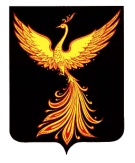 АДМИНИСТРАЦИЯПАЛЕХСКОГО МУНИЦИПАЛЬНОГО РАЙОНА АДМИНИСТРАЦИЯПАЛЕХСКОГО МУНИЦИПАЛЬНОГО РАЙОНА АДМИНИСТРАЦИЯПАЛЕХСКОГО МУНИЦИПАЛЬНОГО РАЙОНА РАСПОРЯЖЕНИЕРАСПОРЯЖЕНИЕРАСПОРЯЖЕНИЕОт 29.12.2017№ 335-рОб утверждении Плана проведения общественных обсуждений по выбору общественных территорий Палехского городского поселения для рейтингового голосования ГлаваПалехского муниципального районаА.А. Мочалов№п/п           Наименование мероприятияСрокпроведенияОтветственныйисполнитель1Опубликование муниципальной программы «Формирование современной городской среды на территории Палехского городского поселения на 2018 – 2022 годы» (далее – Программа).до 31.12.2017Отдел городского хозяйства2Создание общественной комиссии для организации рейтингового голосования по общественным территориямдо 31.12.2017Общественная комиссия3Принятие НПА о порядке организации и проведения рейтингового голосования по общественным территориямдо 31.12.2017.Отдел городского хозяйства4Определение структурного подразделения, ответственного за организацию работы по проведению общественных обсужденийдо 31.12.2017Отдел городского хозяйства5Направление в общественную комиссию  плана проведения общественных обсуждений по выбору общественных территорий по рейтинговому голосованиюдо 15.01.2018Секретарь общественной комиссии6Организация пунктов приема предложений по включению общественных территорий в перечень общественных территорий, отобранных для проведения рейтингового голосованиядо 15.01.2018Отдел городского хозяйства7Выемка и обработка в пунктах приема  предложений граждан по общественным территориям с последующим формированием списка общественных территорий, выносимых на рейтинговое голосованиеЕженедельно до завершения сбора предложенийОтдел городского хозяйства8Проведение заседаний общественной муниципальной комиссии в целях осуществления контроля хода проведения рейтингового голосованияНе менее 2-х раз в месяцСекретарь общественной комиссии9Подготовка и опубликование эскизов, дизайн-проектов благоустройства общественных территорий, подлежащих благоустройству в первоочередном порядкедо 01.03.2018Отдел городского хозяйства10Обсуждение эскизов, дизайн-проектов благоустройства общественных территорий, подлежащих благоустройству в первоочередном порядке с жителями поселкаС момента опубликованияОбщественная комиссия, отдел городского хозяйства11Формирование и опубликование в СМИ перечня общественных территорий, отобранных для проведения рейтингового голосования по общественным территориямВ течении 5 рабочих  дней со дня завершения приема предложенийОбщественная комиссия12Создание территориальных счетных комиссий для организации рейтингового голосованиядо 23.02.2018Общественная комиссия13Организация помещений (мест) для проведения рейтингового голосованиядо 01.03.2018Общественная комиссия14Размещение информации о проведении рейтингового голосования по отбору общественных территорий, подлежащих в рамках реализации муниципальной программы благоустройства в первоочередном порядке в 2018 годуНе позднее 15.03.2018Общественная комиссия15Проведение рейтингового голосования по отбору общественных территорий, подлежащих в рамках реализации муниципальной программы благоустройства в первоочередном порядке в 2018 году18.03.2018Общественная комиссия16Проведение заседания общественной комиссии с целью подведения итогов рейтингового голосования с составлением протоколаВ течении 3-х рабочих дней со дня проведения рейтингового голосованияСекретарь общественной комиссии17Размещение протокола подведения итогов рейтингового голосования на официальном сайте администрации Палехского муниципального районаНе позднее 25.03.2018Отдел городского хозяйства18Актуализация муниципальной программы «Формирование современной городской среды на территории Палехского городского поселения на 2018-2022 годы» с учетом итогов рейтингового голосованияНе позднее 31.03.2018Отдел городского хозяйства